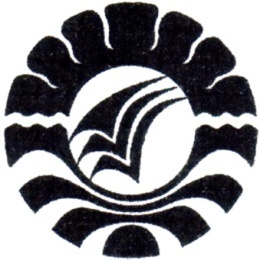 SKRIPSIPENERAPAN TEKNIK SKIMMING DALAM MENINGKATKAN KEMAMPUAN MEMBACA PEMAHAMAN MURID TUNARUNGU KELAS MENENGAH VIII DI SLB NEGERI PEMBINA TINGKAT PROVINSI SULAWESI SELATANNURUL MUTAHARA B JURUSAN PENDIDIKAN LUAR BIASAFAKULTAS ILMU PENDIDIKANUNIVERSITAS NEGERI MAKASSAR2013